DRUK – NR 10 						Gdańsk, dnia ……………………………….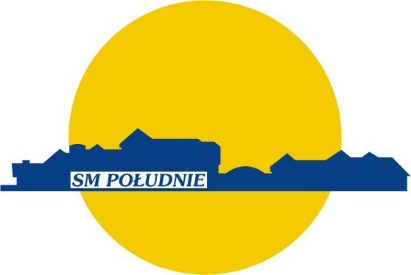 OŚWIADCZENIE/ Użytkownika lokalu(i)* w zasobach SM Południe/………………………………………………………………………………………………………………………………………………../Imię Nazwisko /*Osoba posiadająca własnościowe prawo do lokalu, prawo odrębnej własności lubwynajmująca lokal od Spółdzielni.………………………………………………………………………………………………………………………………………………..**/ Adres lokalu w zasobach Spółdzielni /**W przypadku posiadania kilku lokali wystarczy podać jeden dowolny adres.………………………………………………………………………………………………………………………………………………../ Adres e-mailowy w celu odzyskania hasła /Wnoszę o wydanie loginu i hasła dostępu do e-bok SM „Południe” w Gdańsku. Akceptuję  Regulamin e-bok SM „Południe” w Gdańsku./ Regulamin do pobrania na stronie internetowej www.smpoludnie.pl /. Oświadczam, że wyrażam zgodę na umieszczanie na stronie e-bok w zakładce dokumenty aneksów i rozliczeń finansowych ze Spółdzielni Mieszkaniowej „Południe” w Gdańsku.Oświadczam, że wyrażam zgodę na przesyłanie pozostałej korespondencji dotyczącej lokalu przez SM „Południe” w Gdańsku  za pomocą komunikacji elektronicznej.…………………………………………………………………./data i czytelny podpis użytkownika lokalu/Wyrażam zgodę na przetwarzanie moich danych osobowych, zawartych w ankiecie dla potrzeb SM „Południe” zgodnie z Rozporządzeniem Parlamentu Europejskiego i Rady UE 2016/679 i ustawą z dnia 10 maja 2018 roku poz. 1000. Celem przetwarzania danych jest informowanie osoby z tytułem prawnym do lokalu/i/ przez serwis e-bok o rozliczeniach z tytułu opłat eksploatacyjnych lokalu/i/ położonych w zasobach SM „Południe” w Gdańsku.Administratorem Pani/Pana danych jest Spółdzielnia Mieszkaniowa „Południe” w Gdańsku ul. Strzelców Karpackich 1, KRS: 0000110690; tel. 58 306 75 04; e-mail sekretariat@smpoludnie.pl Spółdzielnia Mieszkaniowa „Południe” informuje, że zgodnie z przepisami ustawy z dnia 10.05.2018 roku poz. 1000 o ochronie danych osobowych i Rozporządzenie Parlamentu Europejskiego i Rady UE 2016/679, podanie danych jest dobrowolne, a ponadto przysługuje Pani/Panu prawo dostępu do treści swoich danych oraz ich poprawiania.Ma Pani/Pan prawo wniesienia skargi do organu nadzorczego.